§317-A.  Grassroots lobbying reportExcept for a lobbyist filing a monthly report under section 317, subsection 1, paragraph E‑1, a person who makes or incurs expenditures in excess of $2,000 during a calendar month for purposes of grassroots lobbying shall file with the commission a report no later than 11:59 p.m. on the 15th day of the calendar month following the date on which that amount was exceeded.  For purposes of this section, expenditures include payments of money made to independent contractors and other vendors to purchase goods and services such as advertising, graphic or website design, video or audio production services, telecommunications services, printing and postage.  Salaries paid to the person's employees are not expenditures for the purposes of this section and are exempt from disclosure under this section.  [PL 2019, c. 599, §4 (NEW); PL 2019, c. 599, §5 (AFF).]1.  Report.  A grassroots lobbying report filed pursuant to this section must include:A.  The name of the person required to file the report;  [PL 2019, c. 599, §4 (NEW); PL 2019, c. 599, §5 (AFF).]B.  The name of an individual serving as the contact for the person;  [PL 2019, c. 599, §4 (NEW); PL 2019, c. 599, §5 (AFF).]C.  The business address and other contact information for the person;  [PL 2019, c. 599, §4 (NEW); PL 2019, c. 599, §5 (AFF).]D.  A description of the business activity or mission of the person;  [PL 2019, c. 599, §4 (NEW); PL 2019, c. 599, §5 (AFF).]E.  The specific amount of expenditures for grassroots lobbying made or incurred during the month that is the subject of the report, with separate totals for expenditure categories as determined by the commission;  [PL 2019, c. 599, §4 (NEW); PL 2019, c. 599, §5 (AFF).]F.  The legislative actions that are the subject of the grassroots lobbying; and  [PL 2019, c. 599, §4 (NEW); PL 2019, c. 599, §5 (AFF).]G.  A list of all of the person's original sources and a statement of the amount paid by each original source.  If an original source is a corporation formed under Title 13 or former Title 13‑A, a nonprofit corporation formed under Title 13‑B or a limited partnership under Title 31, the corporation, nonprofit organization or limited partnership, not the individual members, must be listed as the original source.  [PL 2019, c. 599, §4 (NEW); PL 2019, c. 599, §5 (AFF).][PL 2019, c. 599, §4 (NEW); PL 2019, c. 599, §5 (AFF).]SECTION HISTORYPL 2019, c. 599, §4 (NEW). PL 2019, c. 599, §5 (AFF). The State of Maine claims a copyright in its codified statutes. If you intend to republish this material, we require that you include the following disclaimer in your publication:All copyrights and other rights to statutory text are reserved by the State of Maine. The text included in this publication reflects changes made through the First Regular and First Special Session of the 131st Maine Legislature and is current through November 1, 2023
                    . The text is subject to change without notice. It is a version that has not been officially certified by the Secretary of State. Refer to the Maine Revised Statutes Annotated and supplements for certified text.
                The Office of the Revisor of Statutes also requests that you send us one copy of any statutory publication you may produce. Our goal is not to restrict publishing activity, but to keep track of who is publishing what, to identify any needless duplication and to preserve the State's copyright rights.PLEASE NOTE: The Revisor's Office cannot perform research for or provide legal advice or interpretation of Maine law to the public. If you need legal assistance, please contact a qualified attorney.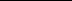 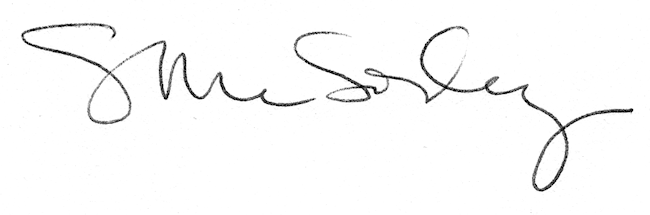 